Az Alkalmazott Humántudományok Intézetetisztelettel meghívja Önt aHIDAK A TUDOMÁNY ÉS  A GYAKORLAT  VILÁGA KÖZÖTTcímű konferenciára.A konferencia kezdési időpontja: 2020. november 24. (kedd), 14 óra.A konferencia helyszíne: online értekezleti terem (Microsoft Teams rendszerben)Előadások:Dr. Kerülő Judit CSc: A digitális oktatásra való átállás tapasztalatai 11, evangélikus egyház által fenntartott iskolábanDr. Baracsi Ágnes PhD: Rendhagyó könyvbemutató, avagy tényleg mindenre 42 a válasz?Fucskó Mónika: Normalizáció – intézményi élet – önrendelkezésJánvári Miriam: Az impulzivitás jelentősége az iskolai motivációk és csalás tükrébenNyilas Orsolya: Tanulni ... vagy nem tanulni... – visszatérő tanulás a felnőttképzésbenDr. Dominek Dalma PhD: A tanárképzésben alkalmazott kommunikáció oktatása Montágh Imre módszerének adaptálásával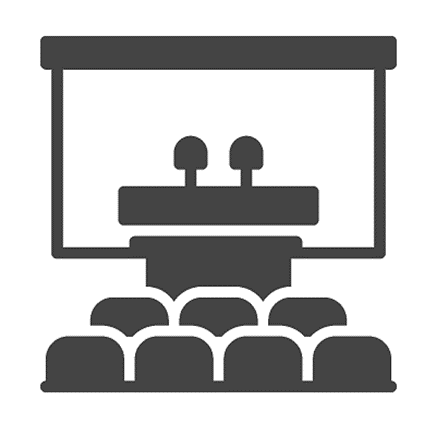 